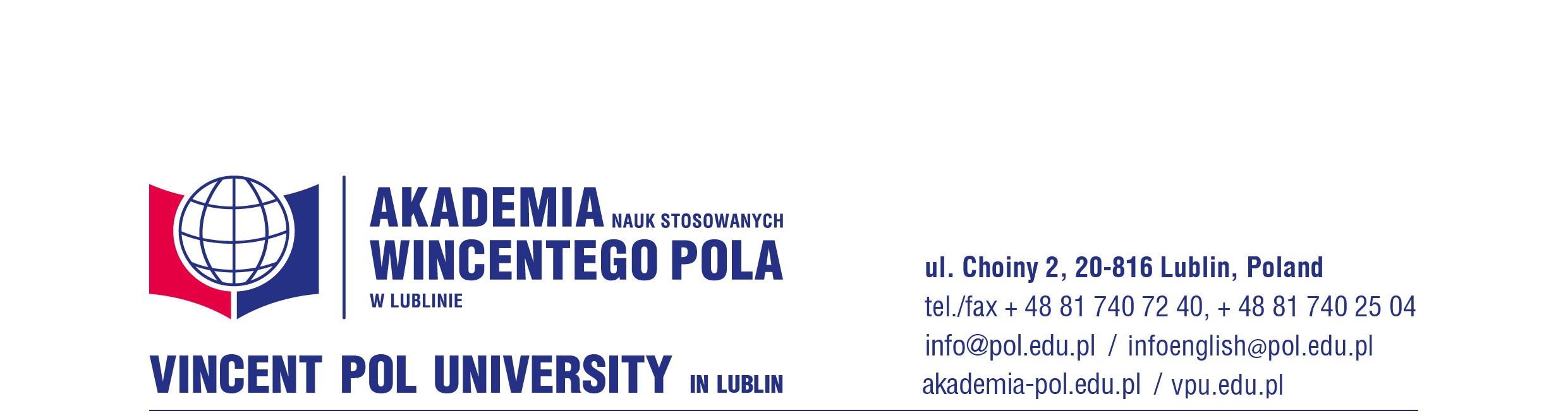  Załącznik nr 1do Regulaminu Komisji Bioetycznej Akademii Nauk Stosowanych Wincentego Pola w LublinieWNIOSEKKomisja Bioetyczna Akademii Nauk Stosowanych Wincentego Pola w Lublinie6. Protokół planowanego projektu badawczego:a. założenia teoretyczne badań (cel główny, problemy badawcze): ………………………………………………………………………………………………………………………………………………………………………………………………………………………………………………………………………………………………………………………………………………………………………………………………………………………………………………………………………………………………………………………………………………………………………………………………b. założenia metodyczne (metoda badań, techniki i narzędzia badawcze  wykorzystywane 
w pracy badawczej, rodzaj dawki i sposób podania metod leczniczych/stosowania wyrobów medycznych, wskazanie dawki, sposobu podania, opis grupy badawczej, planowana liczba uczestników, sposób rekrutacji, kryteria włączenia i wyłączenia, itp.): ………………………………………………………………………………………………………………………………………………………………………………………………………………………………………………………………………………………………………………………………………………………………………………………………………………………………………………………………………………………………………………………………………………………………………………………………określenie możliwości wykorzystania uzyskanych wyników:………………………………………………………………………………………………………………………………………………………………………………………………………………………………………………………………………………………………………………………………………………………………………………………………………………………………………………………………………………………………………………………………………………………………………………………………………………………………………………………………………………………………………………………………………………………………………………………………………………………………………………………………………………………………………………………………………………………………..Miejsce, data, podpis kierownika tematu  badawczegoNUMER WNIOSKUwypełnia Sekretarz KomisjiDATA ZŁOŻENIA WNIOSKUwypełnia interesantJEDNOSTKA ORGANIZACYJNAzamierzająca prowadzić badania wypełnia interesantL.P.WNIOSKUJĄCY1.TYTUŁ PROJEKTU BADAWCZEGO2.PROMOTOR/OPIEKUN/KIEROWNIK PROJEKTU BADAWCZEGO (imię, nazwisko, stopień naukowy, stanowisko)3.CZŁONKOWIE ZESPOŁU BADAWCZEGO (imiona, nazwiska, stopień naukowy, kwalifikacje zawodowe, stanowisko)4. CHARAKTER PROJEKTU (eksperyment medyczny, praca licencjacka, magisterska etc.)4.TERMIN ROZPOCZĘCIA I ZAKOŃCZENIA BADAŃ5. UZASADNIENIE CELOWOŚCI I WYKONALNOŚCI BADANIA5.TEREN/MIEJSCE PROWADZENIA BADAŃ6.DANE DO KONTAKTU